   MIĘDZYSZKOLNY OŚRODEK SPORTOWY KRAKÓW-WSCHÓD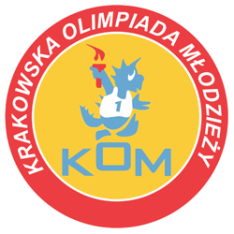 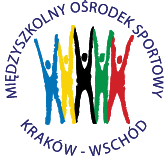 Adres: Centrum Rozwoju Com Com Zoneul. Ptaszyckiego 6 – P 09,  31 – 979 Krakówtel/fax: 12 685 58 25,   email:  biuro@kom.krakow.plwww.kom.krakow.plKraków, 08.11.2019r.SPRAWOZDANIE KOM 2019/2020IGRZYSKA DZIECI – TENIS STOŁOWY DRUŻYNOWY CHŁOPCYMiejsce: hala sportowa ZSO nr 14, os. Dywizjonu 303Termin: 06.11.2019Ilość szkół: 15Ilość uczestników: 38Klasyfikacja końcowa drużynowaMiejsceSzkołaPkt- współzawodnictwo1SP nr 104122SP nr 114103SP nr 5894KSP JADWIGA85-6SP nr 856,55-6SP nr 186,57-8PSP PALLOTTI4,57-8Święta Rodzina4,59-12SP nr 241,759-12SP nr 331,759-12SP nr 881,759-12ZSO nr 81,7513-15SP nr 68113-15KSP MOLLA113-15SP nr 1641